проект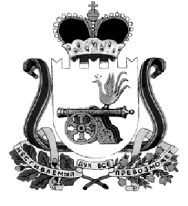 Кардымовский  районный Совет депутатовР Е Ш Е Н И Еот   __. __. 2022                                      № ___Рассмотрев представленный Рассмотрев решение Совета депутатов Кардымовского городского поселения Кардымовского района Смоленской области от 20.10.2021 № Ре-00019 «Об утверждении перечня объектов муниципальной собственности муниципального образования «Кардымовский район» Смоленской области, передаваемых в муниципальную собственность Кардымовского городского поселения Кардымовского района Смоленской области, руководствуясь решением Кардымовского районного Совета депутатов от 28.04.2015 № 32 «Об утверждении Положения о порядке передачи имущества в собственность муниципального образования «Кардымовский район» Смоленской области из других форм собственности, а также о передаче имущества из муниципальной собственности муниципального образования «Кардымовский район» Смоленской области в федеральную и государственную собственность, собственность других муниципальных образований», Кардымовский районный Совет депутатовР Е Ш И Л :Утвердить прилагаемый перечень объектов муниципальной собственности муниципального образования «Кардымовский район» Смоленской области, передаваемых в муниципальную собственность Кардымовского городского поселения Кардымовского района Смоленской области, согласно приложению к настоящему решению.                                                                                                                         Приложение                                                                                                                                                                                к решению Кардымовского                                                                             районного Совета депутатов                                                                                                 от  __.__.2022   №  ___                                                               Переченьобъектов муниципальной собственности муниципального образования «Кардымовский район» Смоленской области, передаваемых в муниципальную собственность Кардымовского городского  поселения Кардымовского района Смоленской областиПредседатель Кардымовского районного Совета депутатов__________________И.В. ГорбачевГлава муниципального образования «Кардымовский район» Смоленской области___________________ П.П. Никитенков№ п/пНаименование объектаМестонахождение  объектаКадастровая стоимость, руб.1.Воздушная линия электропередачи, п.Кардымово, №1013 кадастровый номер 67:10:0000000:392Смоленская область, р-н. Кардымовский, п. Кардымово130 469,66